Daeniel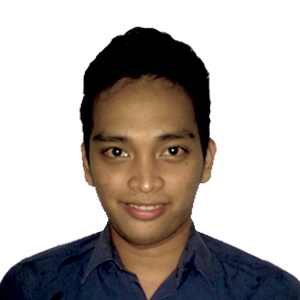 Daeniel.350548@2freemail.com 		    OBJECTIVE: To be able to enhance my skills more and to exceed my limitations for the good of myself and mostly for the company I will work for.JOB EXPERIENCE:SALEH BIN LAHES GROUPEMIRATES INTERNATIONAL REATAURANTS (CHILIS)Joe’s Crab Shack (Dubai Mall/Marina Mall Abu Dhabi)4 September 2016- present Line CookResponsible for making items in to the recipe.Receiving and organizing StocksGrill/Saute/Fry Station certifiedForecasting and Preparatory of items for the whole day operationDetail cleaningJollibee Foods Inc.Nova Plaza mall, Novaliches, Quezon City., Philippines (930-8247*930-8248)Category: Working student -December 16, 2010- May 16, 2011(End of Contract)Position: Kitchen CrewJob Description-Fry Station –assignment breading of Chicken Joy, and Frying preparations.Philippine Pizza, Inc.15/F Aurora Tower, Araneta Centre Quezon City.Category: Full time- Pizza Hut Bistro SM north EDSA, February 15, 2013 to September 30, 2013 (End of Contract)Position: Team memberJob Description- Dough Master- Responsible for making different kinds of Dough.Make person- Assign to make and cook different kinds of Pizza.Wash Up- Assign to wash dishes, pizza pans, etc.A & S Works Inc.Lot28 Blk12 Regalado Ave., North Ave, Quezon City. (Under Philippine Pizza, Inc.)Category: Full time – Pizza Hut Bistro SM north EDSA, Pizza Hut Fairview Terraces., November 26, 2013 up to March 08, 2016(Resigned)Position: Team LeaderJob Description-Dough Master- Responsible for making different kinds of Dough.Make Person – Assign to make and cook different kinds of Pizza.Inventory/Stock Man- Responsible for receiving, ordering, monitoring, and inputting of     Stocks/Products.AUXI  Bar Person – Assign to make different kind of Salad, Smoothies, Dispense many kinds of Drinks.Pasta Master – Assign to cook different kinds of Pasta and Entry. also responsible for Frying Products.Dispatch Person – Responsible for the finishing touch of every product before it serve, Plating, Garnishing, and Cutting of Pizza.Nova Bar & Café652 Quirino Highway BagBag, Novaliches Quezon City., PhilippinesCategory: On The Job TrainingPosition: BartenderJob DescriptionBartender - Responsible For making cocktalis, smoothies, and other mix drinks. serving any kinds of liquor.Educational Attainment:College:	Hotel and Restaurant ManagementOur Lady Of Fatima University Sy- 2008 – 20091st year – 2nd year 1st SemesterColegio de Sta. Teressa de AvilaSy : 2010 – 2013GraduatedHigh School:	Graduated Secondary LevelSaint Andrew SchoolSy: 2004 – 2008Elementary:	Primary LevelSaint Andrew SchoolSy: 1998 – 2004